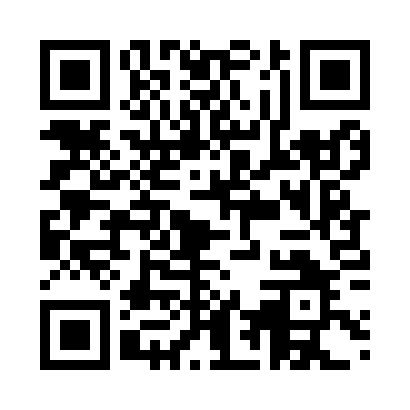 Prayer times for Kazatsite, BulgariaWed 1 May 2024 - Fri 31 May 2024High Latitude Method: Angle Based RulePrayer Calculation Method: Muslim World LeagueAsar Calculation Method: HanafiPrayer times provided by https://www.salahtimes.comDateDayFajrSunriseDhuhrAsrMaghribIsha1Wed4:286:161:166:128:179:572Thu4:276:141:166:138:189:593Fri4:256:131:166:148:1910:004Sat4:236:121:166:148:2010:025Sun4:216:111:166:158:2110:046Mon4:196:091:156:158:2210:057Tue4:186:081:156:168:2310:078Wed4:166:071:156:178:2410:089Thu4:146:061:156:178:2510:1010Fri4:136:051:156:188:2610:1111Sat4:116:041:156:188:2710:1312Sun4:096:031:156:198:2810:1413Mon4:086:021:156:208:2910:1614Tue4:066:011:156:208:3010:1815Wed4:046:001:156:218:3110:1916Thu4:035:591:156:218:3210:2117Fri4:015:581:156:228:3310:2218Sat4:005:571:156:228:3410:2419Sun3:585:561:156:238:3510:2520Mon3:575:551:156:248:3610:2721Tue3:565:541:166:248:3710:2822Wed3:545:531:166:258:3810:2923Thu3:535:531:166:258:3910:3124Fri3:525:521:166:268:4010:3225Sat3:505:511:166:268:4110:3426Sun3:495:511:166:278:4210:3527Mon3:485:501:166:278:4310:3628Tue3:475:491:166:288:4310:3829Wed3:465:491:166:288:4410:3930Thu3:455:481:166:298:4510:4031Fri3:445:481:176:298:4610:41